Администрация Смоленской области п о с т а н о в л я е т:Внести в Порядок предоставления социальных услуг поставщиками социальных услуг в Смоленской области, утвержденный постановлением Администрации Смоленской области от 12.09.2014 № 645 (в редакции постановлений Администрации Смоленской области от 30.12.2014 № 963,                        от 16.04.2015 № 192, от 06.08.2015 № 499, от 29.12.2015 № 900, от 13.04.2016 № 212, от 17.02.2017 № 66, от 14.07.2017 № 478, от 06.10.2017 № 678, от 04.12.2017 № 811, от 27.12.2017 № 925, от 09.08.2018 № 525, от 28.12.2018 № 969, от 28.02.2019 № 88, от 13.08.2019 № 474, от 31.12.2019 № 870), следующие изменения:1) в разделе 3:- в пункте 3.2: - абзац шестой изложить в следующей редакции:«- документов, подтверждающих регистрацию гражданина и членов его семьи, указанных в заявлении о предоставлении социальных услуг, по месту жительства (месту пребывания);»;     - в абзаце седьмом слова «с места жительства (места пребывания) о составе семьи (при ее наличии) гражданина, подтверждающих совместное проживание,» исключить;- в пункте 3.3:- абзац шестой изложить в следующей редакции:«- документов, подтверждающих регистрацию гражданина и членов его семьи, указанных в заявлении о предоставлении социальных услуг, по месту жительства (месту пребывания);»;     - в абзаце седьмом слова «с места жительства (места пребывания) о составе семьи (при ее наличии) гражданина, подтверждающих совместное проживание,» исключить;- абзац пятнадцатый дополнить словами «или документа, подтверждающего регистрацию в системе индивидуального (персонифицированного) учета»;- в пункте 3.5:- абзац шестой изложить в следующей редакции:«- документов, подтверждающих регистрацию гражданина и членов его семьи, указанных в заявлении о предоставлении социальных услуг, по месту жительства (месту пребывания);»;     - в абзаце седьмом слова «с места жительства (места пребывания) о составе семьи (при ее наличии) гражданина, подтверждающих совместное проживание,» исключить;- абзац двенадцатый дополнить словами «или документа, подтверждающего регистрацию в системе индивидуального (персонифицированного) учета»;- пункт 3.6 после слова «шестом» дополнить словами «(за исключением документа, представленного в форме справки)», дополнить предложением следующего содержания: «Копии документов после проверки их соответствия  подлинникам заверяются поставщиком социальных услуг, после чего подлинники документов возвращаются гражданину (законному представителю гражданина).»;2) в пункте 4.2 раздела 4:- подпункт 1 изложить в следующей редакции:«1) документов, подтверждающих регистрацию получателя социальных услуг и членов его семьи, указанных в заявлении о предоставлении социальных услуг, по месту жительства (месту пребывания);»;- дополнить подпунктом 11 следующего содержания:«11) документов о доходах получателя социальных услуг и членов его семьи, указанных в заявлении о предоставлении социальных услуг, и принадлежащем ему (им) имуществе на праве собственности, необходимых для определения среднедушевого дохода получателя социальных услуг для предоставления социальных услуг бесплатно;»;3) абзац шестой пункта 5.2 раздела 5 изложить в следующей редакции: «- документов, подтверждающих регистрацию гражданина по месту жительства (месту пребывания), фактического проживания гражданина.»;     4) приложение № 1 изложить в новой редакции (прилагается). Губернатор Смоленской области                                                                               А.В. Островский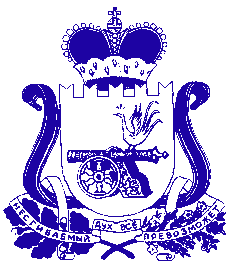 АДМИНИСТРАЦИЯ СМОЛЕНСКОЙ ОБЛАСТИП О С Т А Н О В Л Е Н И Еот  № О внесении изменений в Порядок предоставления социальных услуг поставщиками социальных услуг в Смоленской области 